عمان- المملكة الأردنية الهاشميةلائحة الفنادق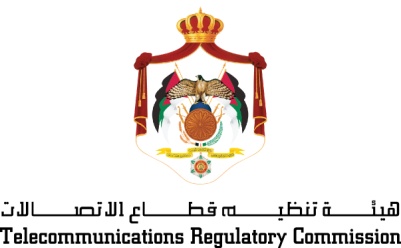 ورشة العمل الإقليمية حول"حماية الاطفال من استخدامات الاتصالات وتكنولوجيا المعلومات" 10-11/5/2017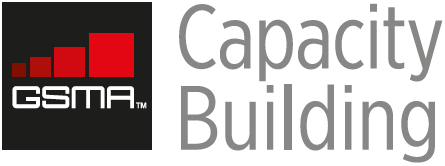 اسم الفندقأسعار الغرف/ بالدينار الأردنيشامل وجبة الإفطارأسعار الغرف/ بالدينار الأردنيشامل وجبة الإفطارنقطة الاتصال للحجزنقطة الاتصال للحجزاسم الفندقغرفة مفردةغرفة مزدوجةنقطة الاتصال للحجزنقطة الاتصال للحجزفندق الشيراتون (مكان انعقاد الورشة)فئة (5) نجومالعنوان: عمان- الدوار الخامسالموقع الالكتروني: www.sheratonammanalnabil.comClassic Room   (110) ديناريضاف 10% ضريبة الخدمات، 16% ضريبة المبيعاتClassic Room(130) ديناريضاف 10% ضريبة الخدمات، 16% ضريبة المبيعاتالسيد حسام الزعبي/ مدير مبيعاتالسيد حسام الزعبي/ مدير مبيعاتفندق الشيراتون (مكان انعقاد الورشة)فئة (5) نجومالعنوان: عمان- الدوار الخامسالموقع الالكتروني: www.sheratonammanalnabil.comClassic Room   (110) ديناريضاف 10% ضريبة الخدمات، 16% ضريبة المبيعاتClassic Room(130) ديناريضاف 10% ضريبة الخدمات، 16% ضريبة المبيعاتتلفون: 96265934111+ موبايل: 962795276310+ فندق الشيراتون (مكان انعقاد الورشة)فئة (5) نجومالعنوان: عمان- الدوار الخامسالموقع الالكتروني: www.sheratonammanalnabil.comClassic Room   (110) ديناريضاف 10% ضريبة الخدمات، 16% ضريبة المبيعاتClassic Room(130) ديناريضاف 10% ضريبة الخدمات، 16% ضريبة المبيعاتالبريد الالكتروني: Hussam.Alzoubi@sheraton.comالبريد الالكتروني: Hussam.Alzoubi@sheraton.comفندق بيل  فيوفئة (4) نجومالعنوان: عمان- جبل عمان – الدوار الثاني/ شارع الكلية العلمية الإسلاميةالموقع الالكتروني: www.bellevue.com.jo(50) دينار يضاف 10% ضريبة الخدمات، 16% ضريبة المبيعات(60) دينار يضاف 10%ضريبة الخدمات، 16% ضريبة المبيعاتالسيد: إيهاب أبو غزالة/ مدير مبيعاتالسيد: إيهاب أبو غزالة/ مدير مبيعاتفندق بيل  فيوفئة (4) نجومالعنوان: عمان- جبل عمان – الدوار الثاني/ شارع الكلية العلمية الإسلاميةالموقع الالكتروني: www.bellevue.com.jo(50) دينار يضاف 10% ضريبة الخدمات، 16% ضريبة المبيعات(60) دينار يضاف 10%ضريبة الخدمات، 16% ضريبة المبيعاتتلفون: 96264616144 +موبايل: 962775777801+  فندق بيل  فيوفئة (4) نجومالعنوان: عمان- جبل عمان – الدوار الثاني/ شارع الكلية العلمية الإسلاميةالموقع الالكتروني: www.bellevue.com.jo(50) دينار يضاف 10% ضريبة الخدمات، 16% ضريبة المبيعات(60) دينار يضاف 10%ضريبة الخدمات، 16% ضريبة المبيعاتالبريد الالكتروني: sales@bellevue.com.jo البريد الالكتروني: sales@bellevue.com.jo فندق امبريال  بلاس – عمانفئة (4) نجومالعنوان: جبل عمان الدوار الرابع / شارع زهران الموقع الالكتروني: www.imperialpalace.com.jo(55) دينار يضاف 10% ضريبة الخدمات، 16% ضريبة المبيعات(65) دينار يضاف 10%ضريبة الخدمات، 16% ضريبة المبيعاتالسيد يوسف القضاة/ مدير الحجوزاتالسيد يوسف القضاة/ مدير الحجوزاتفندق امبريال  بلاس – عمانفئة (4) نجومالعنوان: جبل عمان الدوار الرابع / شارع زهران الموقع الالكتروني: www.imperialpalace.com.jo(55) دينار يضاف 10% ضريبة الخدمات، 16% ضريبة المبيعات(65) دينار يضاف 10%ضريبة الخدمات، 16% ضريبة المبيعاتتلفون: 5651333 6 962+موبايل: 9627877000408+البريد الالكتروني:  y.alqudah@imperialpalace.com.joتلفون: 5651333 6 962+موبايل: 9627877000408+البريد الالكتروني:  y.alqudah@imperialpalace.com.jo